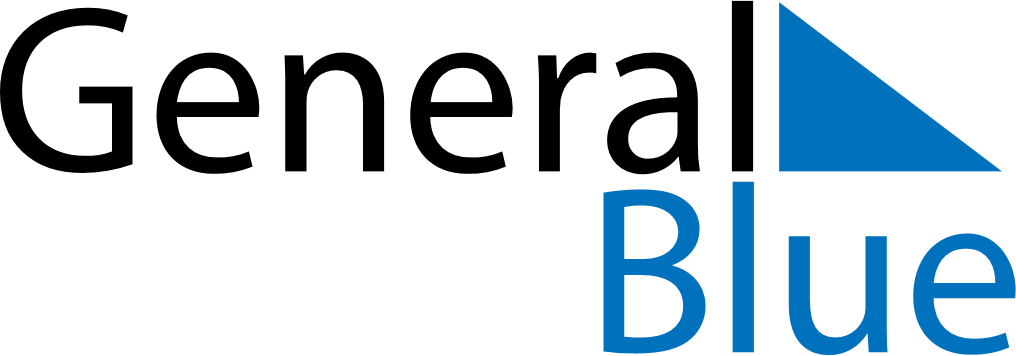 October 2018October 2018October 2018BotswanaBotswanaMondayTuesdayWednesdayThursdayFridaySaturdaySunday1234567Public Holiday8910111213141516171819202122232425262728293031